AbstractEnglische Version der ZusammenfassungBeispieltext Beispieltext Beispieltext Beispieltext Beispieltext Beispieltext Beispieltext Beispieltext Beispieltext Beispieltext Beispieltext Beispieltext Beispieltext Beispieltext Beispieltext Beispieltext Beispieltext Beispieltext Beispieltext Beispieltext Beispieltext Beispieltext Keywords: a, b, c, d, …ZusammenfassungDeutsche Version Beispieltext Beispieltext Beispieltext Beispieltext Beispieltext Beispieltext Beispieltext Beispieltext Beispieltext Beispieltext Beispieltext Beispieltext Beispieltext Beispieltext Beispieltext Beispieltext Beispieltext Beispieltext Beispieltext Beispieltext Beispieltext Beispieltext Schlüsselwörter: a, b, c, d, …AbkürzungsverzeichnisTabellenrand bei Abgabe ausblendenInhaltsverzeichnisAbstract	IZusammenfassung	IIAbkürzungsverzeichnis	IIIInhaltsverzeichnis	IV1	Einleitung	12	Stand der Forschung	22.1	Unterüberschrift Beispiel	33	Material und Methoden	44	Ergebnisse	45	Diskussion	46	Fazit	47	Ggf. Danksagung	4Abbildungsverzeichnis	VTabellenverzeichnis	VILiteraturverzeichnis	VIIAnhang	VIIIErklärung	IXSperrvermerk	XEinleitungBeispieltext Beispieltext Beispieltext Beispieltext Beispieltext Beispieltext Beispieltext Beispieltext Beispieltext Beispieltext Beispieltext Beispieltext Beispieltext Beispieltext Beispieltext Beispieltext Beispieltext Beispieltext Beispieltext Beispieltext Beispieltext Forschungsfrage:Beispieltext Beispieltext Beispieltext Beispieltext Beispieltext Beispieltext Beispieltext Beispieltext Beispieltext Beispieltext Beispieltext Beispieltext Beispieltext BeispieltextStand der ForschungBeispieltext Beispieltext Beispieltext Beispieltext Beispieltext Beispieltext Beispieltext Beispieltext Beispieltext Beispieltext Beispieltext Beispieltext Beispieltext Beispieltext Beispieltext Beispieltext Beispieltext Beispieltext Beispieltext Beispieltext Beispieltext 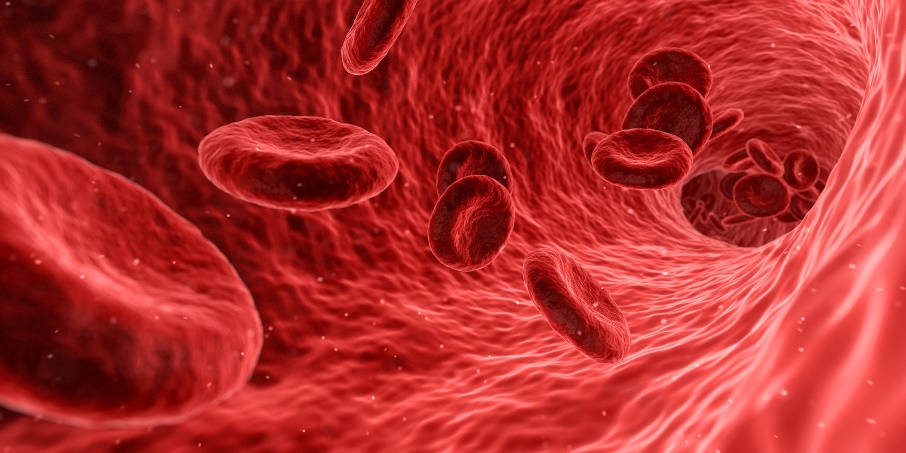 Abbildung 1: Rote Blutkörperchen BEISPIELUnterüberschrift BeispielBeispieltext Beispieltext Beispieltext Beispieltext Beispieltext Beispieltext Beispieltext Beispieltext Beispieltext Beispieltext Beispieltext Beispieltext Beispieltext Beispieltext Beispieltext Beispieltext Beispieltext Beispieltext Beispieltext Beispieltext Beispieltext 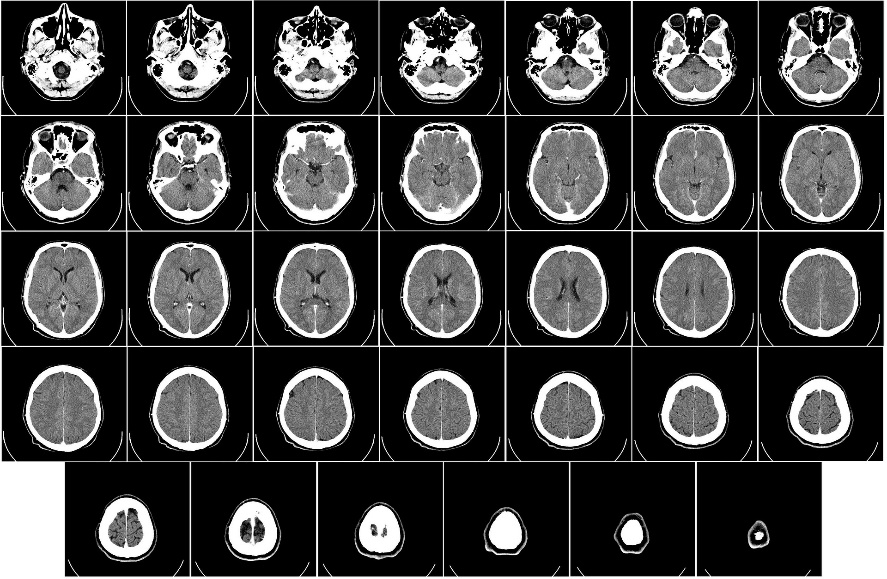 Abbildung 2: CT Schädel BEISPIELBeispieltext Beispieltext Beispieltext Beispieltext Beispieltext Beispieltext Beispieltext Beispieltext Beispieltext Beispieltext Beispieltext Beispieltext Beispieltext Beispieltext Beispieltext Beispieltext Beispieltext Beispieltext Beispieltext Beispieltext Beispieltext Material und MethodenBeispieltext Beispieltext Beispieltext Beispieltext Beispieltext Beispieltext Beispieltext Beispieltext Beispieltext Beispieltext Beispieltext Beispieltext Beispieltext Beispieltext Beispieltext Beispieltext Beispieltext Beispieltext Beispieltext Beispieltext Beispieltext Tabelle 1:  BEISPIELTABELLEErgebnisseDiskussionFazitGgf. Danksagungfür Teile der Arbeit, die nicht vollständig selbständig geleistet werden konnten (kommt sicher auf den Zusammenhang und das Setup an).AbbildungsverzeichnisAbbildung 1: Rote Blutkörperchen BEISPIEL	2Abbildung 2: CT Schädel BEISPIEL	3TabellenverzeichnisTabelle 1:  BEISPIELTABELLE	4LiteraturverzeichnisAnhangErklärungIch versichere, dass ich die vorliegende Abschlussarbeit selbständig angefertigt, nicht anderweitig für Prüfungszwecke vorgelegt, keine anderen als die angegebenen Quellen und Hilfsmittel benutzt, sowie wörtliche und sinngemäße Zitate als solche gekennzeichnet habe und die Überprüfung mittels Anti-Plagiatssoftware dulde.______________________	_________________________Ort, Datum	UnterschriftSperrvermerkDie vorliegende Bachelorarbeit vonmit dem Thema enthält vertrauliche Daten. Sie unterliegt einer Einsichtssperre für Personen, die nicht mit der Korrektur der Arbeit beauftragt sind. Außerdem besteht über den Inhalt der Arbeit Stillschweigen. Der Sperrvermerk wird auf einen Zeitraum von       Jahr/Jahren ab Abgabe der Abschlussarbeit begrenzt. Folgende Vorgänge sind jedoch gestattet: (bitte ankreuzen)Veröffentlichung von Daten in Publikations-Datenbanken:☐ 	Titel der Arbeit mit Unternehmensnamen☐ 	Kurztitel ohne Unternehmensnamen☐ 	AbstractIm Rahmen von Preisverleihungen:Sonstiges: ☐ Ich bin damit einverstanden, dass meine Abschlussarbeit im Archiv vor Ablauf der urheberrechtlichen Nutzungsbeschränkungen für Forschungen durch Dritte eingesehen werden kann.HINWEIS: Die bibliographischen Angaben der Abschlussarbeit (Autor, Titel, betreuende/r Professor/in u.a.) werden nicht vom Sperrvermerk umfasst und werden in der Datenbank „Abschlussarbeiten“ auf den Internetseiten der Hochschulbibliothek veröffentlicht. Die Abschlussarbeit kann im automatisierten Verfahren durch eine Plagiatssoftware geprüft werden.______________________				    ______	________________Studierender                         				       Unternehmen      	(wenn Abschlussarbeit bei einem Unternehmen geschrieben wirdBspBeispielEBMEinheitlicher BewertungsmaßstabGOÄGebührenordnung für ÄrzteBeispielBeispielBeispielBeispielBeispielBeispielBeispielBeispielBeispielBeispielBeispielBeispielBeispielBeispielBeispielBeispiel	Weitergabe von Titel, wissenschaftlicher Würdigung und Abstract der Arbeit an ein	internes Gremium der HNU zur Prüfung der Preiswürdigkeit	(ohne diese Zustimmung kann die Arbeit bei Preisverleihungen nicht berücksichtigt werden!)	Weitergabe von Titel, wissenschaftlicher Würdigung und Abstract der Arbeit an ein	internes Gremium der HNU zur Prüfung der Preiswürdigkeit	(ohne diese Zustimmung kann die Arbeit bei Preisverleihungen nicht berücksichtigt werden!)Weitergabe von: Titel mit Unternehmensnamen (ggf.) wissenschaftliche Würdigung Abstract der Arbeitan: eine externe Jury / den Preisstifter Vertreter der Presse